Student Name: __________________________________________________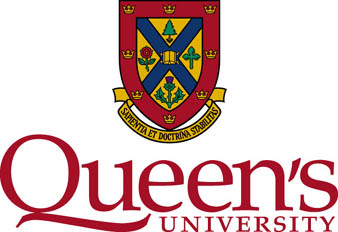 Title of Proposal: _______________________________________________________________________________________________________________________________________________________________________________________________________________________________________________________________Supervisor Name: _______________________________________________________________I approve the attached proposal, and agree to supervise this project._________________			_________________________________________Date Approved 				Supervisor’s SignatureThe Board of Graduate Studies would appreciate any comments the supervisor might have about the relevance, importance, and feasibility of this project (within a normal timeframe for the degree).  Is it likely that the project will have to be adjusted in mid-course?  If so, how?  Please write comments below, or attach an extra sheet, and return this form to the Graduate Coordinator.  Thank you very much.